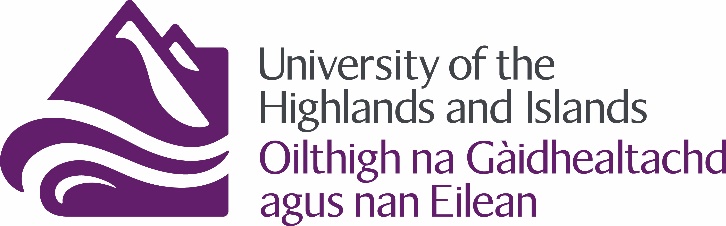 Alumni Career ProfileThank you for taking the time to complete a career profile. Please give as much information as possible. This will provide our prospective and current students with a realistic insight into how your career has developed since leaving university. Please note: in the interest of consistency, we may need to edit your data before it is published so that it conforms to our template - however, we will try to keep this to a minimum.Please email completed forms to alumni@uhi.ac.uk Personal detailsFirst name: Course(s): Graduation year: Employer detailsJob title: Employer name: Location: Job sector: Employer website: About the jobMain responsibilities:Typical day:What do I enjoy about my job?Challenging aspects:Why did this area of work appeal to me?Skills/qualifications I use in my job?Training I receive as part of my job:Career informationBrief history since leaving University:Where do I see myself in the future?Advice to studentsMy piece of advice to students:Working closely with alumni relations team, the university’s Careers and Employability Centre is a virtual careers centre that aims to provide all students and graduates with a full range of careers and employability support.Together we are building a collection of graduate case studies to provide an accurate and realistic view into the world of work. These are a great help to our students planning their own careers as reading about the experience of graduates, especially those who studied the same degree subject, is both insightful and reassuring.Only your first name will be displayed in the case study, we will never display your last name or email address. You can also state if you do not want the name of your organisation to be displayed.We may share your data with internal departments within the university, but will not share data you have provided to third parties. At any point, you can ask for your case study to be removed from our database, please send an email to: alumni@uhi.ac.uk. Further information can be found under our Privacy Policy